Blessing Every DayA project from the Mission Theology Advisory Group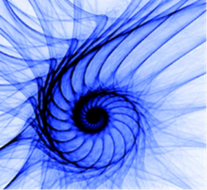 The Mission Theology Advisory Group is an ecumenical group formed in partnership between Churches Together in Britain and Ireland and the Church of England We provide resources in the areas of Spirituality, Theology, Reconciliation, Evangelism and Mission. This resource belongs to our Spirituality series. Please print and share. More information fromwww.churchofengland.org/more/church-resources/deeper-god-mission-theology https://ctbi.org.uk/mission-theology-advisory-group-resources/ A Blessing for the Beginning of a New School Year (younger children)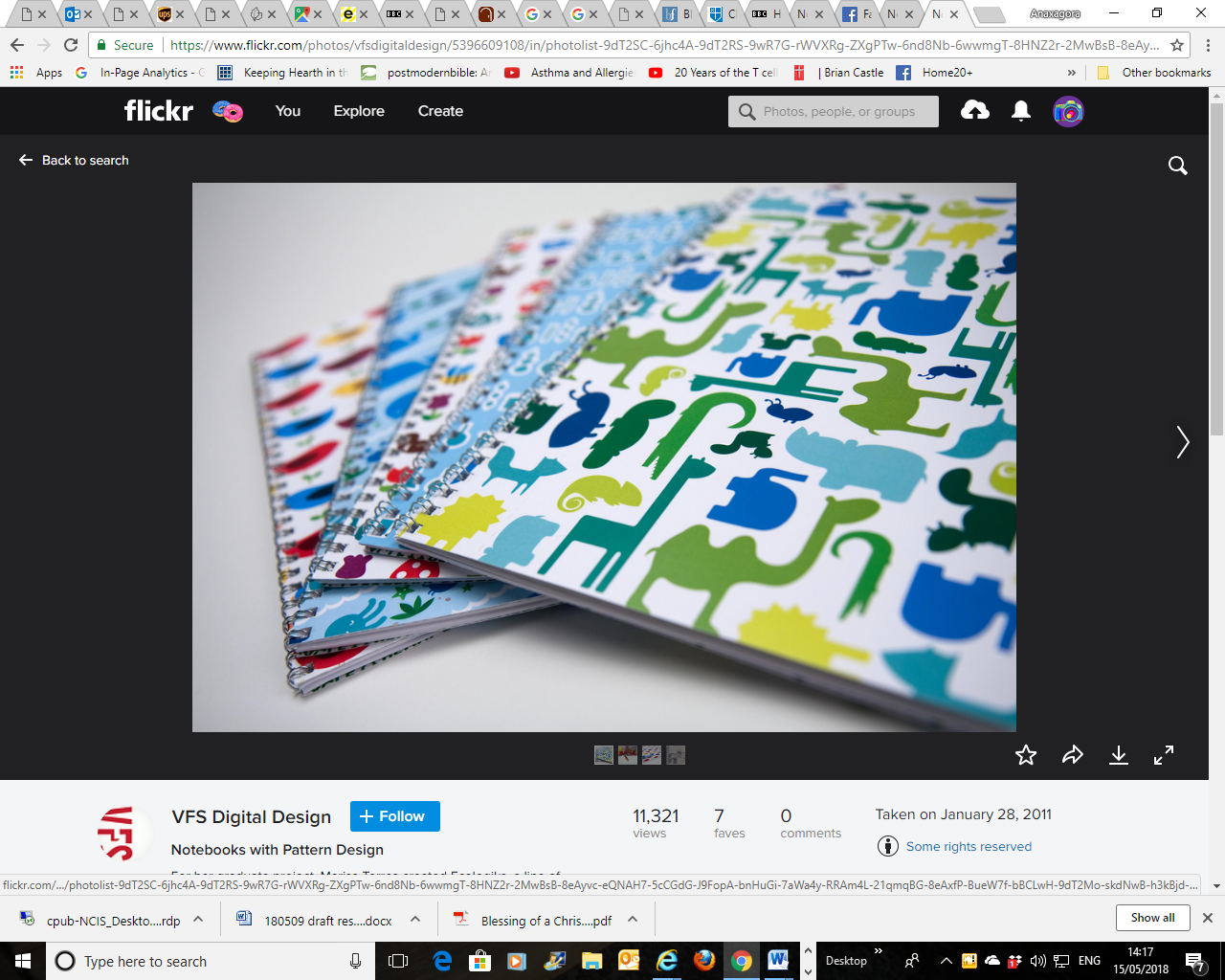 Photo: VSF Digital Design/flickrWelcome the children and invite them to gather in a suitable place and come forward with their schoolbags. Teachers can also bring their own bags. WelcomeLeader:Welcome everyone. We are here together at a new beginning. This is the start of a new school year. We are here to meet each other, make new friends, and meet new teachers. What we are going to do is ask God to bless us and help us in school this year. To do that, we are going to say a prayer and say a blessing over our schoolbags. That means that every day, when we put our books and pencil cases in our bags, we will remember that God loves us and is always there to help us. Prayer and BlessingLeader:Now let us pray together:Loving God,  We thank you for this new beginning.  Thank you for our new books, new pencils and pens, and many new things to enjoy.Help us make friends, have happy times together, and each day go home with good news to share. Bless us as we start our new school year and bless these schoolbags as a reminder of your love and care for us all. Amen. Scripture (Luke 2. 46-47)Leader:Jesus didn’t go to a school like this, but the Bible tells us that one day, when he was a boy, his parents were looking for him, wondering where he had gone, and they found him sitting with teachers, listening, asking questions and having a great time. In school this year, we are going to take care of one another and keep each other safe, so that we can make friends, have fun, learn and explore together. Conclusion:Music, or a songEach child could be given a copy of the prayer or a small gift of a cross to keep in their bag. 